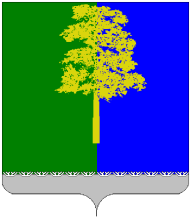 ХАНТЫ-МАНСИЙСКИЙ АВТОНОМНЫЙ ОКРУГ – ЮГРАДУМА КОНДИНСКОГО РАЙОНАРЕШЕНИЕО внесении изменений в решение Думы Кондинского района от 21 апреля 2011 года № 81 «Об утверждении Положения о размерах и условиях оплаты труда выборных должностных лиц, осуществляющих свои полномочия на постоянной основе и муниципальных служащих органов местного самоуправления Кондинского района»Руководствуясь Федеральным законом от 02 марта 2007 года № 25-ФЗ                        «О муниципальной службе в Российской Федерации», постановлением Правительства Ханты-Мансийского автономного округа - Югры от 23 августа 2019 года № 278-п              «О нормативах формирования расходов на оплату труда депутатов, выборных должностных лиц местного самоуправления, осуществляющих свои полномочия на постоянной основе, муниципальных служащих в Ханты-Мансийском автономном округе – Югре», Уставом  Кондинского района, распоряжением администрации Кондинского района от 30 августа 2021 года № 480-р «Об основных направлениях налоговой, бюджетной и долговой политики муниципального образования Кондинский район на 2022 год и плановый период 2023 и 2024 годов»,  Дума Кондинского района решила:1. Внести в приложение к решению Думы Кондинского района от 21 апреля 2011 года № 81 «Об утверждении Положения о размерах и условиях оплаты труда выборных должностных лиц, осуществляющих свои полномочия на постоянной основе и муниципальных служащих органов местного самоуправления Кондинского района»      (далее – решение) следующие изменения: 1.1. Раздел 2 изложить в следующей редакции:«2. Размеры денежного вознаграждения депутатов, выборных должностных лиц, осуществляющих свои полномочия на постоянной основе».1.2. Раздел 3 изложить в следующей редакции:«3. Размеры должностных окладов по должностям муниципальной службы3.1. Размеры должностных окладов по должностям муниципальной службы, учреждаемых для обеспечения исполнения полномочий Думы Кондинского района:3.2. Размеры должностных окладов по должностям муниципальной службы, учреждаемых для обеспечения исполнения полномочий главы Кондинского района:3.3. Размеры должностных окладов по должностям муниципальной службы, учреждаемым для обеспечения исполнения полномочий местной администрации (исполнительно-распорядительного органа) Кондинского района:3.4. Размеры должностных окладов по должностям муниципальной службы, учреждаемым для обеспечения исполнения полномочий контрольно-счетного органа (контрольно-счетной палаты) Кондинского района: ».1.3. В подпункте 4.2.3. пункта 4.2. раздела 4 слова «в размере одной тысячи рублей» заменить словами «в размере 1 040 (одна тысяча сорок) рублей».1.4. В подпункте 4.2.4. пункта 4.2. раздела 4 слова «в размере четырех тысяч рублей» заменить словами  «в размере 4 160 (четыре тысячи сто шестьдесят) рублей».1.5. Пункт 8.3. раздела 8 изложить следующей редакции:«8.3. Ежемесячная надбавка к должностному окладу за классный чин выплачивается со дня присвоения классного чина в размере:          »3. Обнародовать настоящее решение в соответствии с решением Думы Кондинского района от 27 февраля 2017 года № 215 «Об утверждении Порядка опубликования (обнародования) муниципальных правовых актов и другой официальной информации органов местного самоуправления муниципального образования Кондинский район» и разместить на официальном сайте органов местного самоуправления Кондинского района.4. Настоящее решение Думы вступает в силу после его обнародования и распространяется на правоотношения, возникшие с  01 октября 2022 года.  5. Контроль за выполнением настоящего решения возложить на председателя Думы Кондинского района Р.В.Бринстера и главу Кондинского района А.А.Мухина в соответствии с их компетенцией.ПредседательДумы Кондинского района                                            		                          Р.В. Бринстер Глава Кондинского района 	   А.А. Мухинпгт. Междуреченский 23 декабря 2022 года№ 965№ п/пНаименование должностейРазмер денежного вознаграждения, рублей1.Глава Кондинского района96262.Депутат, осуществляющий полномочия председателя Думы Кондинского района на постоянной основе73613.Депутат, осуществляющий полномочия заместителя председателя Думы Кондинского района на постоянной основе43894.Председатель контрольно-счетного органа55205.Заместитель председателя контрольно-счетного органа4140№п/пНаименование должностейФункциональные признаки/группыРазмер должностного оклада, рублей1.Руководитель аппаратаРуководитель/высшая42382.Начальник управления аппаратаРуководитель/высшая41203.Заместитель начальника управления аппаратаРуководитель/главная41864.Начальник (заведующий) отдела, службыРуководитель/главная41865.Помощник, советник, консультант председателя Думы Кондинского районаПомощник (советник)/главная41906.Пресс-секретарь председателя Думы Кондинского районаПомощник (советник)/главная41777.Начальник (заведующий) отдела, службы в составе управленияРуководитель/ведущая40348.Заместитель начальника (заведующего) отдела, службыРуководитель/ведущая34959.КонсультантСпециалист/ведущая319110.Специалист-экспертСпециалист/ведущая319111.КонсультантОбеспечивающий специалист/ведущая312312.Специалист-экспертОбеспечивающий специалист/ведущая312313.Главный специалистСпециалист/старшая297114.Ведущий специалистСпециалист/старшая258315.Главный специалистОбеспечивающий специалист/старшая281816.Ведущий специалистОбеспечивающий специалист/старшая251517.Специалист 1 категорииОбеспечивающий специалист/младшая228118.Специалист 2 категорииОбеспечивающий специалист/младшая193419.СпециалистОбеспечивающий специалист/младшая1934№ п/пНаименование должностейФункциональные признаки/группыРазмер должностного оклада, рублей1.Помощник, советник, консультант главы Кондинского района Помощник, советник/главная41902.Пресс-секретарь главы Кондинского районаПомощник, советник/главная4177№п/пНаименование должностейФункциональные признаки/группыРазмер должностного оклада, рублей1.Первый заместитель главы  Кондинского районаРуководитель/высшая74532.Заместитель главы Кондинского районаРуководитель/высшая74533.Заместитель главы Кондинского района - начальник управленияРуководитель/высшая74534.Заместитель главы Кондинского района - председатель комитетаРуководитель/высшая74535.Управляющий деламиРуководитель/высшая50586.Директор департаментаРуководитель/высшая48517.Председатель комитетаРуководитель/высшая48518.Начальник управленияРуководитель/высшая48519.Начальник управления – главный архитекторРуководитель/высшая485110.Заместитель директора департаментаРуководитель/главная441211.Заместитель председателя комитетаРуководитель/главная433712.Заместитель председателя комитета – начальник отделаРуководитель/главная433713.Заместитель начальника управленияРуководитель/главная433714.Заместитель начальника управления- начальник отделаРуководитель/главная433715.Заместитель начальника управления – главный бухгалтерРуководитель/главная433716.Заместитель управляющего деламиРуководитель/главная441217.Председатель комитета в составе департаментаРуководитель/главная441218.Начальник управления в составе департамента, комитетаРуководитель/главная441219.Начальник (заведующий) отдела, службыРуководитель/главная418620.Начальник отдела – главный бухгалтерРуководитель/главная418621.Секретарь комиссии (работающий на освобожденной основе, создание которой предусмотрено законом автономного округа)Специалист/главная319122.Заместитель председателя комитета в составе департаментаРуководитель/ведущая418623.Заместитель начальника управления в составе департамента, комитетаРуководитель/ведущая418624.Заместитель начальника (заведующего) отдела, службыРуководитель/ведущая349525.Начальник (заведующий) отдела, службы в составе департамента, комитета, управленияРуководитель/ведущая374326.Заместитель начальника (заведующего) отдела, службы в составе департамента, комитета, управленияРуководитель/ведущая349527.Заведующий секторомРуководитель/ведущая319128.КонсультантСпециалист/ведущая319129.Специалист-экспертСпециалист/ведущая319130.Муниципальный жилищный инспектор Специалист/ведущая319131.КонсультантОбеспечивающий специалист/ведущая312332.Специалист-экспертОбеспечивающий специалист/ведущая312333.Муниципальный жилищный инспекторОбеспечивающий специалист/ведущая312334.Главный специалистСпециалист/старшая297135.Ведущий специалистСпециалист/старшая258336.Главный специалистОбеспечивающий специалист/старшая281837.Ведущий специалистОбеспечивающий специалист/старшая251538.Специалист 1 категорииОбеспечивающий специалист/младшая228139.Специалист 2 категорииОбеспечивающий специалист/младшая193440.СпециалистОбеспечивающий специалист/младшая1934№п/пНаименование должностейФункциональные признаки/группыРазмер должностного оклада, рублей1.Начальник (заведующий) отдела, службыРуководитель/главная41862.ИнспекторСпециалист/главная34953.КонсультантСпециалист/ведущая31914.Специалист – экспертСпециалист/ведущая31915.КонсультантОбеспечивающий специалист/ведущая31236.Специалист – экспертОбеспечивающий специалист/ведущая31237.Главный специалистСпециалист/старшая29718.Ведущий специалистСпециалист/старшая25839.Главный специалист Обеспечивающий специалист/старшая281810.Ведущий специалистОбеспечивающий специалист/старшая251511.Специалист 1 категорииОбеспечивающий специалист/младшая228112.Специалист 2 категорииОбеспечивающий специалист/младшая193413.СпециалистОбеспечивающий специалист/младшая1934№ п/пГруппаКлассный чинРазмер надбавки (руб.)1.ВысшаяДействительный муниципальный советник:1 класс22652 класс20803 класс19762.ГлавнаяМуниципальный советник1 класс17852 класс16643 класс15603.ВедущаяСоветник муниципальной службы1 класс14222 класс13003 класс11964.СтаршаяРеферент муниципальной службы1 класс11022 класс9363 класс8325.МладшаяСекретарь муниципальной службы1 класс7422 класс6243 класс520